Муниципальное бюджетное общеобразовательное учреждениеАрбатская средняя общеобразовательная школаРеспублика Хакасия,  Таштыпский район,с. АрбатыКейс "Среды жизни планеты Земля" Биология-5кл. Для изучения темы урока в дистанционном формате для учащихся 5-х классов (УМК Пономарёва И.Н.) Предполагает изучение темы урока учениками самостоятельноАвтор материала: Медведева Татьяна Александровна,учитель биологиивысшей квалификационной категорииАрбаты – 2020г.БИОЛОГИЯ– 5кл.	Ф.И ________________________________________ Дата ________________ Тема:  «Среды жизни планеты Земля»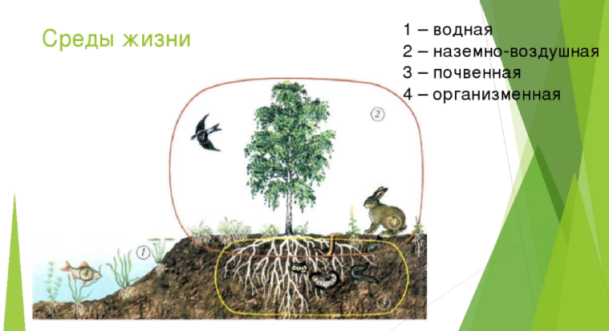 Задание Прочитать п. 17. с. 75-77.Дополнительно посмотреть видео https://youtu.be/zecxA7Oj0 Запишите в тетрадь тему.Сформулируйте и запишите определение понятия «среда жизни» (в тетради) Заполните таблицу (в тетради):Дополнительно можно выполнить интерактивное упражнение https://learningapps.org/459350Заполните пустые ячейки в таблице:Из текста выберите номера предложений, где указаны приспособления крота к почвенной среде обитания.Ответ: ______________________ (только номера предложений).1. Кроты — насекомоядные животные мелких и средних размеров: длина тела от 5 до 21 см; вес от 9 до 170 г. 2. Туловище у них вытянутое, округлое, покрытое густым, ровным, бархатистым мехом. 3. Кротовая шубка имеет уникальное свойство — её ворс растёт прямо, а не ориентирован в определённую сторону. 4. Это позволяет кроту легко двигаться под землёй в любом направлении — ворс свободно ложится и вперёд, и назад. 5. Окрас у крота однотонный, чёрный, чёрно-бурый или тёмно-серый. 6. Линька происходит 3 раза в год: весной, летом и осенью. 7. Конечности укороченные, передние лапы лопатообразно расширены; когти крупные, уплощённые сверху.8. Ушные раковины отсутствуют. 9. Глаза неразвиты — лишены хрусталика и сетчатки, а глазные отверстия крошечные, закрытые подвижными веками; у некоторых видов глаза зарастают. 10.Хорошо развиты обоняние и осязание. 11. Кроты приносят пользу, разрыхляя землю и тем самым способствуя её аэрации и увлажнению. 12. Они уничтожают большое количество беспозвоночных, являющихся вредителями сельского и лесного хозяйства. 13. Некоторые кроты причиняют вред, поедая дождевых червей и повреждая своими ходами корни садовых и овощных культур.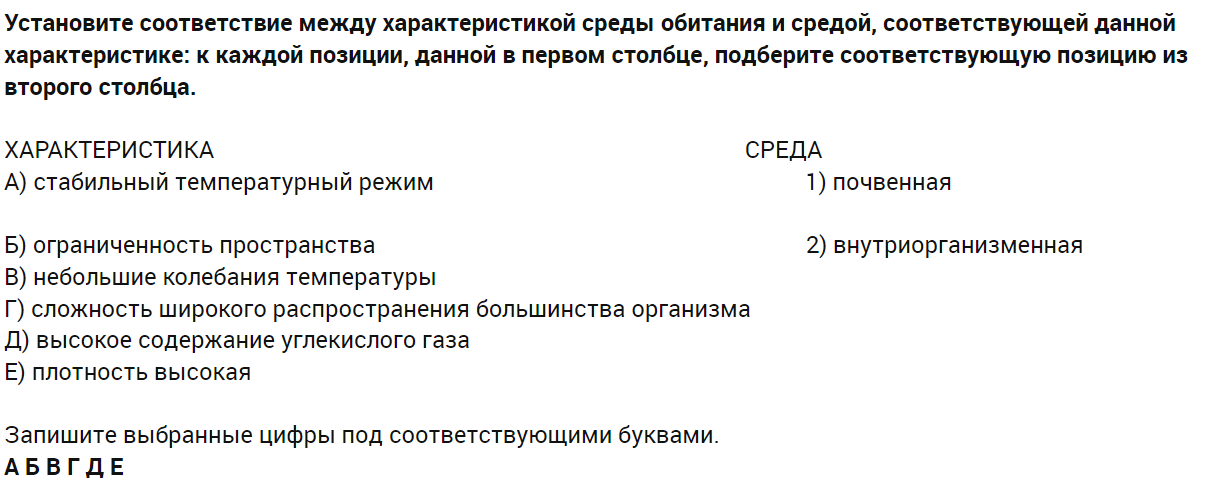 Запишите выбранные цифры под соответствующими буквами:Урок можно выполнить на сайте https://umnium.ru  БИОЛОГИЯ– 5кл			 Для учителя  			 Дата _______________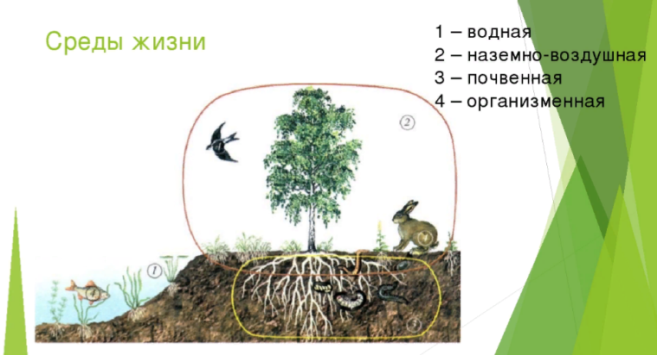 Тема:  «Среды жизни планеты Земля»»Задание Прочитать п. 17. с. 75-77.дополнительно посмотреть видео «Среды жизни планеты Земля» https://youtu.be/zecxA7Oj0 Сформулируйте и запишите определение понятия «среда жизни» (в тетради) Место обитания организмов на планете Земля.Заполните таблицу (в тетради):Дополнительно можно выполнить интерактивное упражнение https://learningapps.org/459350Заполните пустые ячейки в таблице:Из текста выберите номера предложений, где указаны приспособления крота к почвенной среде обитания.Ответ: 2, 3, 7, 8, 9, 10,  (только номера предложений).1. Кроты — насекомоядные животные мелких и средних размеров: длина тела от 5 до 21 см; вес от 9 до 170 г. 2. Туловище у них вытянутое, округлое, покрытое густым, ровным, бархатистым мехом. 3. Кротовая шубка имеет уникальное свойство — её ворс растёт прямо, а не ориентирован в определённую сторону. 4. Это позволяет кроту легко двигаться под землёй в любом направлении — ворс свободно ложится и вперёд, и назад. 5. Окрас у крота однотонный, чёрный, чёрно-бурый или тёмно-серый. 6. Линька происходит 3 раза в год: весной, летом и осенью. 7. Конечности укороченные, передние лапы лопатообразно расширены; когти крупные, уплощённые сверху.8. Ушные раковины отсутствуют. 9. Глаза неразвиты — лишены хрусталика и сетчатки, а глазные отверстия крошечные, закрытые подвижными веками; у некоторых видов глаза зарастают. 10.Хорошо развиты обоняние и осязание. 11. Кроты приносят пользу, разрыхляя землю и тем самым способствуя её аэрации и увлажнению. 12. Они уничтожают большое количество беспозвоночных, являющихся вредителями сельского и лесного хозяйства. 13. Некоторые кроты причиняют вред, поедая дождевых червей и повреждая своими ходами корни садовых и овощных культур.Запишите выбранные цифры под соответствующими буквами:Урок можно выполнить на сайте https://umnium.ru  Источники и литература:Корнилова О.А.. Биология : 5 класс : рабочая тетрадь для учащихся общеобразовательных оргаизаций / О.А.Корнилова,И.ВНиколаев, Л.В.Симонова; под.ред.  И.Н.Пономарёвой. - М. : Вентана-Граф, 2015. - 80с. : ил.Пономарёва И.Н.  Биология : 5 класс : учебник для учащихся общеобразовательных оргаизаций /И.Н.Пономарёва, И.В. Николаев,О.А.Коорнилова; под.ред.  И.Н.Пономарёвой. - М. : Вентана-Граф, 2013. - 128с. : ил.Рохлов В.С., Скворцов П.М., Мишняева Е.Ю. Всероссийские проверочные работы. Биология. Рабочая тетрадь. 5 кл. Учебное пособие для общеобразовательных организаций. 2-е издание.- М. : Просвещение, 2018Видео «Среды жизни планеты Земля» -  https://youtu.be/zecxA7Oj0 режим доступа - свободныйУпражнение  «Среды жизни» - https://learningapps.org/459350  режим доступа https://learningapps.org/rechtliches.phpОбитатели разных среджизниСреда жизниОбитателиВоднаяРыбы, раки, водные растенияПочвеннаяНаземно-воздушнаяОрганизменнаяНаличие светаКоличество кислородаКолебания влажностиКолебания температурыНаземно-воздушнаяДостаточноеДостаточноеБольшиеВоднаяНедостаточноеНедостаточноеНебольшиеПочвеннаяНедостаточноеНебольшиеНебольшиеОрганизменнаяНедостаточноеНебольшиеНебольшиеАБВГДЕОбитатели разных среджизниСреда жизниОбитателиВоднаяРыбы, раки, водные растенияПочвеннаяДождевые черви, корни растений, личинки жуков, простейшие, грибы и бактерииНаземно-воздушнаяТрава, насекомые, коровы, овцы, козы,  овчарка, птицы, человекОрганизменнаяГрибы-паразиты, паразитические червиНаличие светаКоличество кислородаКолебания влажностиКолебания температурыНаземно-воздушнаяДостаточноеДостаточноеБольшиеБольшиеВоднаяНедостаточноеНедостаточноеНетНебольшиеПочвеннаяНедостаточноеНедостаточноеНебольшиеНебольшиеОрганизменнаяНет НедостаточноеНебольшиеНебольшиеАБВГДЕ221221